Rozpis středečních závodů v terčové lukostřelbě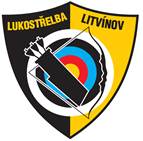 1. Pořadatel		LK Litvínov2. Datum		středa 20.9. 20233. Místo		střelnice LK Litvínov4. Ředitel závodu	Ing. Tomáš Belinger5. Rozhodčí		Mgr. Júlia Králiková / Ing. Ivan Králik 6. Přihlášky		Rcherz:	http://rcherz.com/cs/competitions/list 			e-mail:		archery.litvinov@gmail.comUzávěrka přihlášek je vždy dva dny před datem konání závodu.7. Ubytování		nezajišťuje se8. Rozlosování	bude provedeno 2 hodiny před zahájením závodu9. Sestavy		WA/kr; WA720-70, 60, 50; ŽWA/kr10. Startovné	200,- Kč pro všechny sestavy a kategorie11. Předpis		závodí se dle pravidel terčové lukostřelby a dle směrnic tohoto závodu12. Časový rozpis	16:00 hod – nástup; kontrola nářadí			16:15 hod – nástřel; následují soutěžní sady jednotlivých sestav13.Upozornění	všichni závodníci startují na vlastní nebezpečí